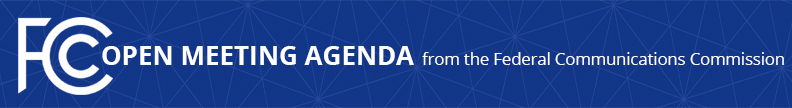 Media Contact: Will Wiquist, 202-418-0509will.wiquist@fcc.gov For Immediate ReleaseFCC ANNOUNCES TENTATIVE AGENDA FOR JANUARY OPEN MEETING  -- WASHINGTON, January 9, 2018—Federal Communications Commission Chairman Ajit Pai announced that the following items are tentatively on the agenda for the January Open Commission Meeting scheduled for Tuesday, January 30, 2018:Wireless Emergency Alerts – The Commission will consider a Second Report and Order and Second Order on Reconsideration to enhance the effectiveness of Wireless Emergency Alerts, including improving the geographic accuracy of these alerts.  (PS Docket Nos. 15-91; 15-94)Connect America Fund Phase II Reconsideration Order – The Commission will consider an Order and Order on Reconsideration addressing the remaining issues raised by parties challenging the Commission’s orders implementing the Connect America Phase II auction (Auction 903), in which service providers will compete to receive support of up to $1.98 billion to offer voice and broadband service in unserved high-cost areas.  (WC Docket No. 10-90)Connect America Fund Phase II Auction (Auction 903) – The Commission will consider a Public Notice establishing procedures for the Connect America Fund Phase II auction, which will award up to $1.98 billion over 10 years to service providers that commit to offer voice and broadband services to fixed locations in unserved high-cost areas.  (AU Docket No. 17-182; WC Docket No. 10-90)Establishment of the Office of Economics and Analytics – The Commission will consider an Order to establish an Office of Economics and Analytics.  (MD Docket No. 18-3)Paper Filing of Contracts – The Commission will consider a Notice of Proposed Rulemaking proposing to eliminate the requirement that broadcast licensees and permittees routinely submit paper copies of contracts and other documents to the FCC as specified in Section 73.3613 of the Commission’s rules.  (MB Docket Nos. 18-4; 17-105) Obsolete Media Rules – The Commission will consider an Order deleting rules made obsolete by the Digital TV transition.  (MB Docket No. 17-105)Enforcement Bureau Action – The Commission will consider an enforcement action.Public Drafts of Meeting Items – The FCC publicly releases the draft text of each item expected to be considered at the next Open Commission Meeting with the exception of the Enforcement Bureau item.  One-page cover sheets are included in the public drafts to help summarize each item.  All materials related to this meeting are made available on the event page for the Open Meeting: https://go.usa.gov/xX5QnThe Open Meeting is scheduled to commence at 10:30 a.m. EDT in the Commission Meeting Room (Room TW-C305) of the Federal Communications Commission, 445 12th Street, S.W., Washington, D.C.  While the Open Meeting is open to the public, the FCC headquarters building is not open access, and all guests must check in with and be screened by FCC security at the main entrance on 12th Street. Open Meetings are streamed live at www.fcc.gov/live and can be followed on social media with #OpenMtgFCC.Press Access – Members of the news media are welcome to attend the meeting and will be provided reserved seating on a first-come, first-served basis.  Following the meeting, the Chairman may hold a news conference in which he will take questions from credentialed members of the press.  Afterwards, senior policy and legal staff will be made available to the press for questions related to the items on the meeting agenda.  Commissioners may also choose to hold press conferences.  Press may also direct questions to the Office of Media Relations (OMR).   Questions about credentialing should be directed to OMR.    ###
Office of Media Relations: 202.418.0500ASL Videophone: 844-432-2275Twitter: @FCC#OpenMtgFCCwww.fcc.gov/office-media-relationsThis is an unofficial announcement of Commission action.  Release of the full text of a Commission order constitutes official action.  See MCI v. FCC. 515 F 2d 385 (D.C. Circ 1974).